PARTICIPANT INFORMATION:Name: _______________________________________Age:_______________Gender:_______________	Address: _____________________________________	City: ___________________________________Postal Code: _______________________________	Phone Number: __________________________Email: _____________________________________Emergency Contact: ____________________________________________________________________Emergency Phone # ___________________________________________________________________ACTIVITY INFORMATION: Click to Select Sport or indicate on line provided:______________________________ Click the box to select- Do you have your own wheelchair:_______ Do you require one:________ Additional Information:  _______________________________________________________________________________________________________________________________________________________________________________________________________________________________________________________________X____________________________________________		Date:__________________________Signature Please return completed registration forms to Brandonwheelchairsports@gmail.com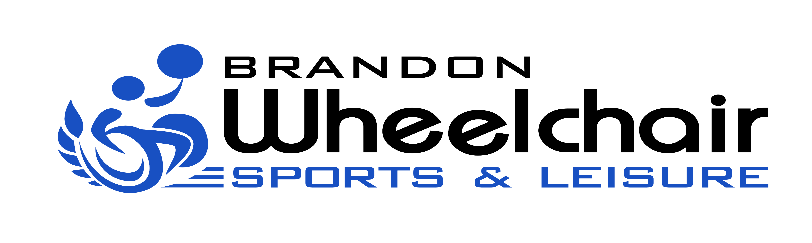 Brandon Wheelchair Sports and Leisure 
Sport Registration Form2019/2020